Publicado en Madrid el 13/02/2019 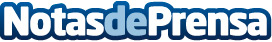 Airhelp analiza el tiempo que se está dispuesto a esperar en una citaAirHelp ha realizado una encuesta a nivel mundial, en la que la mayoría de los encuestados considera que 30 minutos de espera es un tiempo aceptable. Los datos posicionan a los alemanes como los más estrictos con la puntualidad, frente a los escandinavos que están dispuestos a esperar hasta 3 horas. Los españoles se posicionan en un término medio, con un tiempo máximo de espera de entre 30 minutos y 1 horaDatos de contacto:Actitud de Comunicación91 302 28 60Nota de prensa publicada en: https://www.notasdeprensa.es/airhelp-analiza-el-tiempo-que-se-esta Categorias: Internacional Nacional Viaje Sociedad Entretenimiento Turismo E-Commerce Dispositivos móviles http://www.notasdeprensa.es